OSNOVNA ŠOLA DRAGA BAJCA VIPAVAPOROČILO O TEKMOVANJU: ŠOLSKO TEKMOVANJE IZ RAZVEDRILNE MATEMATIKESEZNAM UČENCEV IN DOSEŽKI: 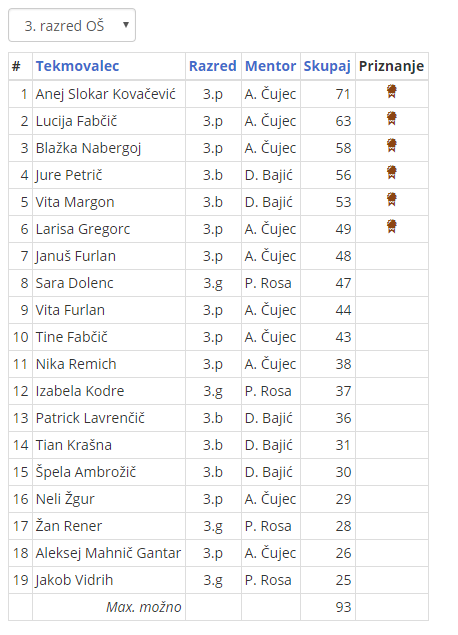 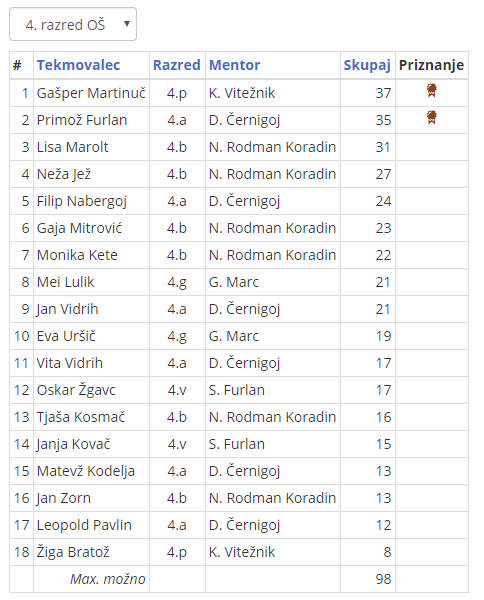 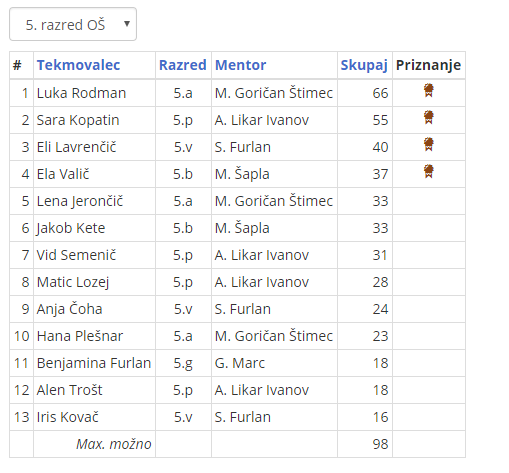 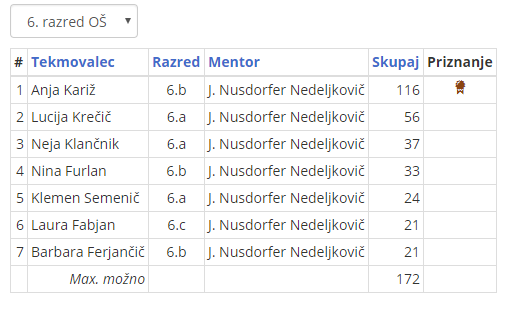 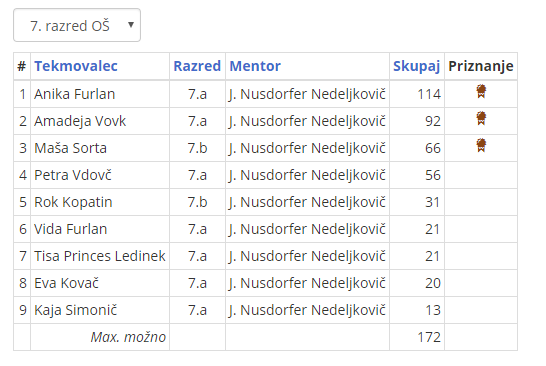 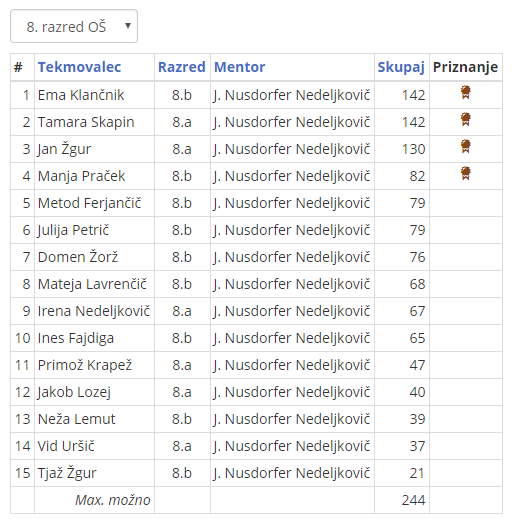 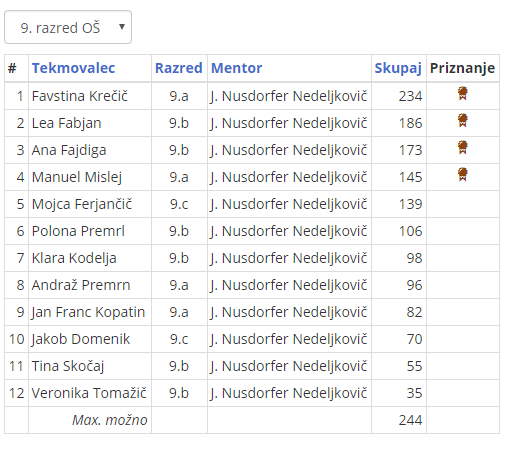 Na državno tekmovanje so se uvrstile:Anja Kariž iz 6. razreda ter Favstina Krečič in Lea Fabjan iz 9.razreda.Vodja tekmovanja: Janja Nusdorfer NedeljkovičDATUM TEKMOVANJA:3. 12. 2018KRAJ TEKMOVANJA:Vipava  in podružniceNIVOŠolsko tekmovanjePREVOZ: relacija/